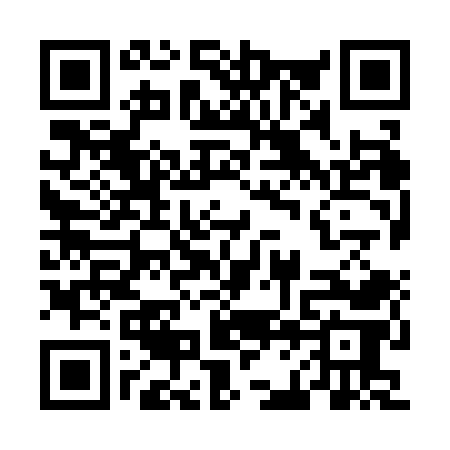 Ramadan times for Goseong, South KoreaMon 11 Mar 2024 - Wed 10 Apr 2024High Latitude Method: NonePrayer Calculation Method: Muslim World LeagueAsar Calculation Method: ShafiPrayer times provided by https://www.salahtimes.comDateDayFajrSuhurSunriseDhuhrAsrIftarMaghribIsha11Mon5:165:166:4312:363:566:296:297:5212Tue5:145:146:4212:363:566:306:307:5313Wed5:125:126:4012:363:576:316:317:5414Thu5:115:116:3912:353:576:326:327:5515Fri5:095:096:3712:353:586:336:337:5616Sat5:085:086:3612:353:586:346:347:5717Sun5:065:066:3412:343:596:356:357:5818Mon5:045:046:3312:343:596:366:367:5919Tue5:035:036:3112:343:596:376:378:0020Wed5:015:016:3012:344:006:386:388:0121Thu4:594:596:2812:334:006:396:398:0322Fri4:584:586:2712:334:016:406:408:0423Sat4:564:566:2512:334:016:416:418:0524Sun4:544:546:2312:324:026:426:428:0625Mon4:534:536:2212:324:026:436:438:0726Tue4:514:516:2012:324:026:446:448:0827Wed4:494:496:1912:314:036:456:458:0928Thu4:484:486:1712:314:036:466:468:1029Fri4:464:466:1612:314:036:476:478:1130Sat4:444:446:1412:314:046:486:488:1231Sun4:424:426:1312:304:046:486:488:131Mon4:414:416:1112:304:046:496:498:152Tue4:394:396:1012:304:056:506:508:163Wed4:374:376:0812:294:056:516:518:174Thu4:364:366:0712:294:056:526:528:185Fri4:344:346:0512:294:066:536:538:196Sat4:324:326:0412:294:066:546:548:207Sun4:304:306:0212:284:066:556:558:218Mon4:294:296:0112:284:066:566:568:239Tue4:274:275:5912:284:076:576:578:2410Wed4:254:255:5812:274:076:586:588:25